ИГРА –  ВИКТОРИНА «Знатоки природы»Цель: формирование знаний о природе (животных, птицах, растениях), развитие экологического мышления и творческого воображения, опираясь на знания, полученные в разных видах деятельности; повторение правил поведения в природе;Задачи: развивать память, речь учащихся, творческие способности;воспитывать познавательный интерес, любовь к родной природе, интерес к жизни животных и природным явлениям;формировать уважение к партнёрам и соперникам по игре.Ход игры1.Организационный момент.Есть на земле огромный дом 
Под крышей голубой.
Живут в нём солнце,
дождь и гром,
Лес и морской прибой.
Живут в нём птицы и цветы,
Весенний звон ручья,
Живёшь в том светлом доме ТЫ
И все твои друзья.
Куда б дороги не вели
Всегда ты будешь в нём.
ПРИРОДОЮ родной земли
Зовётся этот дом. (Л.Дайнеко)- Сегодня мы с вами поиграем, у нас впереди много интересных игр и заданий.Чтобы играть было веселей, нужно разделиться на три команды.Команды будут играть, выполнять весёлые задания.2. Знакомство с командамиЗадание. «Собери картинку»Узнать название вашей команды, можно собрав разрезанные картинки.Приветствуем команды:Первая команда: «Зайчата»Длинные уши, быстрые лапы.Бываем серыми, но не мышата,Мы лесные … (Зайчата)Вторая команда: «Лисята»Рыжая хищница лесом крадётся,Рыжий хвосток за спиною трясётся.Прячут её и трава, и листва,Серому зайцу заметна она.Третья команда: «Бельчата»По деревьям акробаткиПрыгаем не для зарядкиШишки спелые найдёмВ кладовые отнесёмБыстрые как стрелочкиТак ведь мы же … (Белочки)3. Конкурсные заданияРазминка.Ответы оцениваются в 1 балл.- Сейчас вам предстоит ответить на простые вопросы. Будьте внимательны.А) Индюк на двух ногах весит 10 килограммов. Сколько он будет весить, если встанет на одну ногу?Б) Куры спят в курятнике, муравьи – в муравейнике, скворцы – в скворечнике. А где спят: собаки, коровы, кони, лисы, медведи, ежи, белки.«Птицы»Ответы оцениваются в 1 балл.Какая птица подбрасывает свои яйца в чужие гнёзда? (Кукушка)Как называется самая маленькая птица? (колибри)Какую птицу называют лесным доктором? (дятел)Какая птица самая большая в мире? (страус)Назовите птиц, которые не умеют летать. (Страус, киви, пингвины)«Животные»Ответы оцениваются в 1 балл.Это животное лучший садовник. Благодаря им вырастают миллионы деревьев. И только потому, что они забывают, куда спрятали свои запасы. (Белка)Это животное за одну ночь может выкопать тоннель длиной до 300 метров. (Крот)У этого животного не только шкура полосатая, но и тело тоже. (Тигр)Это животное может обходиться без воды 2 недели. (Верблюд)Самое крупное животное на Земле. (Голубой кит) Весёлая физминутка.«Звериный хоровод»Каждое животное передвигается по-своему, у каждого свои характерные движения. Сейчас мы с вами устроим звериный хоровод. Дети изображают движения животных.«Знатоки растений» (по 3 вопроса)Загадки о растениях. Команде загадывается по очереди 3 загадки о растениях. Ответы оцениваются в 1 балл.«Всё обо всём»Ответы оцениваются в 1 балл.Это явление природы. Каждую секунду она бьёт в землю 100 раз. Она одна может поджарить 100 тостов. Что это за явление природы? (Молния)Эти весенние цветы бывают не только желтыми, но и белыми. Их семена тоже похожи на парашюты. (Белые одуванчики)Эти животные – прямые потомки динозавров. Они не умеют жевать. Они иногда глотают камни, помогают им перетирать пищу в желудке. За открывание и закрывание пасти у крокодилов отвечают разные мышцы. Те, что захлопывают челюсти — очень сильны, а те, что разжимают — слабые. Кто это? (крокодил)Это очень назойливые насекомые. Кровь пьют только самки, самцы питаются нектаром и водой. Кто это? (комары)Это явление природы интересует нас с детства. В переводе с латинского языка означает «дождевая арка». Если вы увидите её во сне- ждите хороших новостей. Что это? (радуга)Юный художникПредставитель команды рисует ромашку с закрытыми глазами.4. Подведение итогов игры-викторины знатоков природы, награждение детей.Дополнительные задания1. «Закончи предложение»:Заяц зимой белый, а летом …У зайца хвост короткий, а уши …Заяц пушистый, а еж …Еж спит днем, а охотится …Еж маленький, а медведь …Белка зимой серая, а летом …У белки хвост длинный, а у зайца…Какую птицу называют лесным барабанщиком? (Дятла)Какой лесной обитатель сушит на деревьях грибы? (Белка)Какое насекомое собирает нектар с цветов и несёт к себе в дом? (Пчела)2.  Игра «Четвёртый лишний». Время -  5 минут.Вычеркни лишние. Объясни – ПОЧЕМУ?1. Клён, рябина, ель, тюльпан.2. Берёза, дуб, шиповник, тополь.3. Яблоня, смородина, малина, рябина.4. Осина, липа, дуб, ель.5. Сосна, тополь, рябина, ива.6. Липа, осина, клён, яблоня.7. Груша, слива, тополь, вишня.8. Клубника, роза, ландыш, фиалка.3.  «Лесные загадки». (Черный ящик – вытягивают загадки)_____________________________ЗАЙЧАТА__________________БЕЛЬЧАТА_________________ЛИСЯТА__________________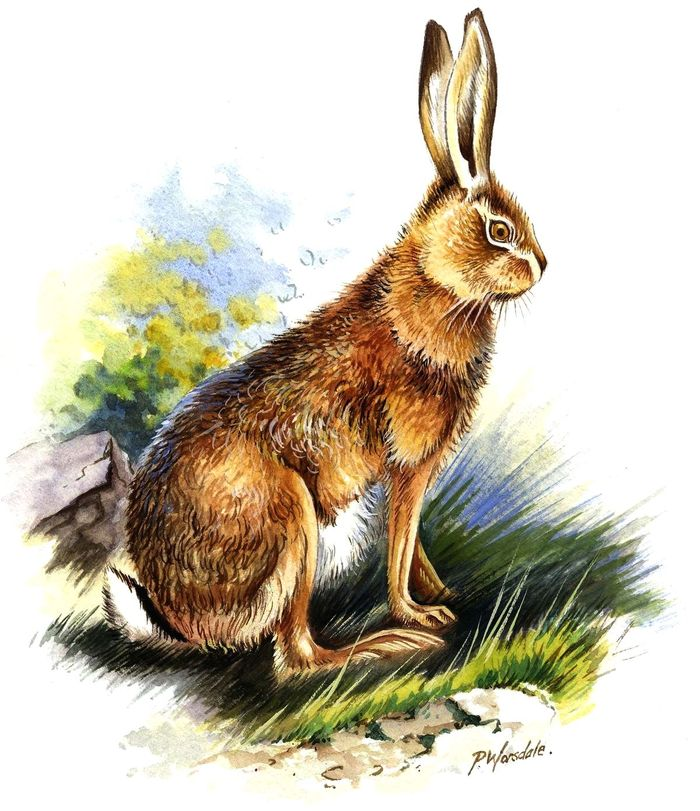 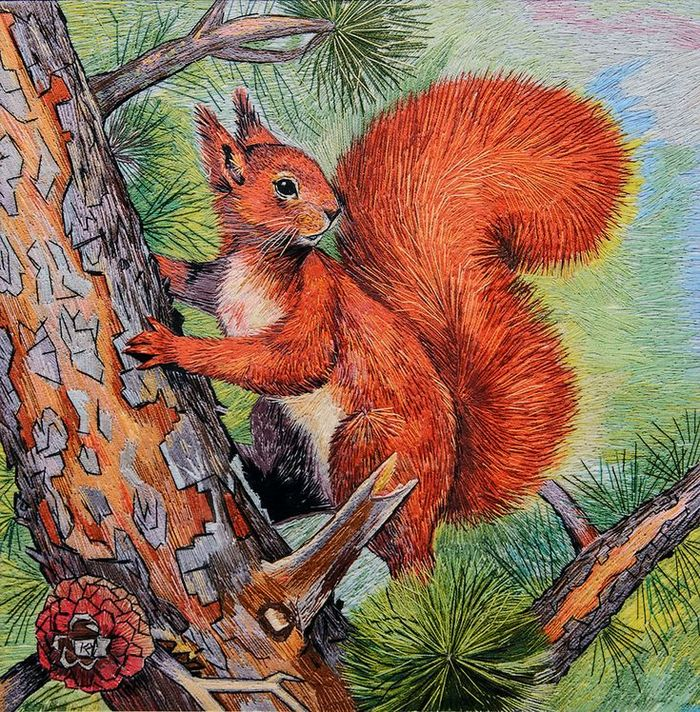 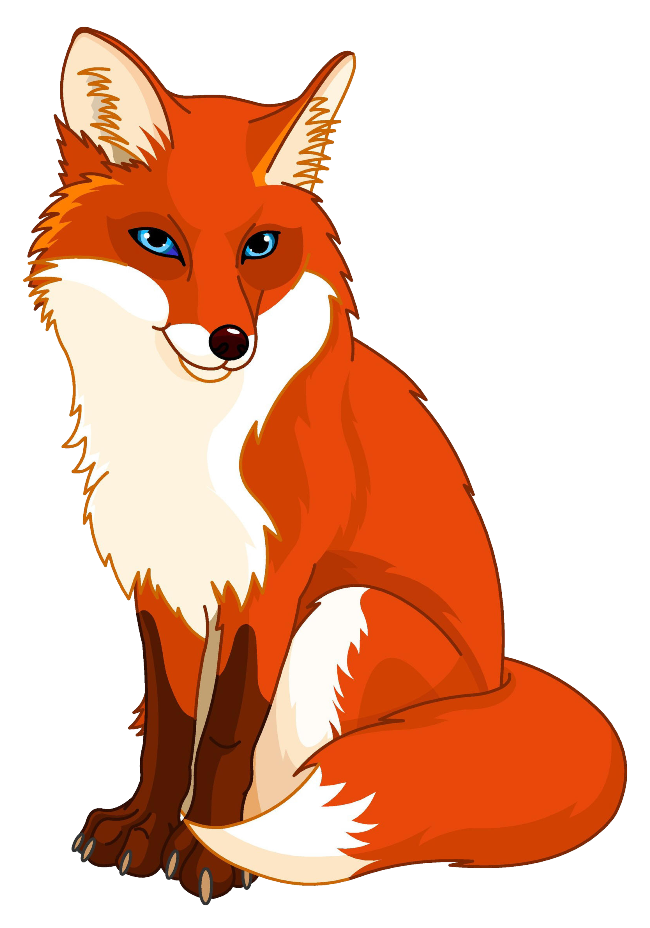 1команда2команда3командаРос шар бел, ветер дунул - шар улетел. (Одуванчик)Белые реснички у моей сестрички. (Ромашка)Бусы красные висят, Из кустов на нас глядят.Очень любят бусы эти Дети, птицы и медведи. (Малина )Растёт зелёный кустик, дотронешься - укусит. (Крапива)Зимой и летом зелена, в лесу живёт она. А на ней иголки и коротки и колки. (Ель)Посадили зёрнышко, вырастили солнышко. (Подсолнух)Стоит Алёна: платок зелёный, тонкий стан, белый сарафан. (Берёза)Вот чудесные цветы небывалой красоты, яркие пахучие… ай, ай, ай! Колючие! (Розы)К нам приехали с бахчи полосатые мячи.(Арбузы)1. Что человек делает для сохранения животного мира?9. Почему весной запрещена охота? (Весной пушные звери линяют, из-за чего мех обесценивается. Кроме того, у зверей весной детеныши).17. Вот в траве приметные
Шляпки разноцветные.
Вспомни ты их имя,
Но не ешь сырыми! (Сыроежки).2. Как называются животные, тело которых покрыто перьями? (Птицы).10. Какую птицу называют «белобока»? (Сорока)18. Очень дружные ребята
У пенька живут... (Опята).3. Как называются животные, тело которых покрыто чешуёй? (Рыбы).11 Есть на речках лесорубы  В серебристо-бурых шубах
  Из деревьев, веток, глины
  Строят прочные плотины. (Бобры).19. Где хвоинок многовато,
Поджидают нас... (Маслята).4. Как называются животные, тело которых покрыто шерстью? (Звери).12. Скачет зверюшка:
Не рот, а ловушка.
Попадут в ловушку
И комар, и мушка. (Лягушка).20. Под осиной гриб тот, дети,
В ярком красненьком берете. (Подосиновик).5. Птенцы, какой птицы не знают своей матери? (Кукушки).13. Над рекою он в полёте,
Этот чудо-самолётик.
Над водой парит он гладкой,
На цветке его посадка. (Стрекоза).21. У берёзок, посмотри:
Здесь один, тут целых три! (Подберёзовик).6. Кто путешествует по воздуху на нитке? (Паук).14. На спине я дом ношу,
Но гостей не приглашу:
В костяном моём дому
Место только одному. (Черепаха).22. Царь грибов живёт в дубраве.
Для жаркого нужен маме. (Боровик, белый).7. У кого на сучке кладовая? (У белки).15. Лежит верёвка,
Шипит плутовка,
Брать её опасно –
Укусит. Ясно? (Змея).23. Из почек появляются,
Весною распускаются,
Летом шелестят,
Осенью – летят. (Листья.)8. Какая нить в природе самая тонкая? (Паутина).16. Волны к берегу несут
Парашют – не парашют
Не плывёт он, не ныряет,
Только тронешь – обжигает. (Медуза).24. Он совсем не хрупкий,
А спрятался в скорлупке,
Заглянешь в середину –
Увидишь сердцевину,
Из плодов он твёрже всех,
Называется ... (Орех.)1. Что человек делает для сохранения животного мира?1. Что человек делает для сохранения животного мира?9. Почему весной запрещена охота? 9. Почему весной запрещена охота? 17. Вот в траве приметные
Шляпки разноцветные.
Вспомни ты их имя,
Но не ешь сырыми! 2. Как называются животные, тело которых покрыто перьями? 2. Как называются животные, тело которых покрыто перьями? 10. Какую птицу называют «белобока»? 10. Какую птицу называют «белобока»? 18. Очень дружные ребята
У пенька живут... 3. Как называются животные, тело которых покрыто чешуёй? 3. Как называются животные, тело которых покрыто чешуёй? 11 Есть на речках лесорубы  В серебристо-бурых шубах
  Из деревьев, веток, глины
  Строят прочные плотины. 11 Есть на речках лесорубы  В серебристо-бурых шубах
  Из деревьев, веток, глины
  Строят прочные плотины. 19. Где хвоинок многовато,
Поджидают нас... 4. Как называются животные, тело которых покрыто шерстью? 4. Как называются животные, тело которых покрыто шерстью? 12. Скачет зверюшка:
Не рот, а ловушка.
Попадут в ловушку
И комар, и мушка. 12. Скачет зверюшка:
Не рот, а ловушка.
Попадут в ловушку
И комар, и мушка. 20. Под осиной гриб тот, дети,
В ярком красненьком берете. 5. Птенцы, какой птицы не знают своей матери? 5. Птенцы, какой птицы не знают своей матери? 13. Над рекою он в полёте,
Этот чудо-самолётик.
Над водой парит он гладкой,
На цветке его посадка. 13. Над рекою он в полёте,
Этот чудо-самолётик.
Над водой парит он гладкой,
На цветке его посадка. 21. У берёзок, посмотри:
Здесь один, тут целых три! 6. Кто путешествует по воздуху на нитке? 6. Кто путешествует по воздуху на нитке? 14. На спине я дом ношу,
Но гостей не приглашу:
В костяном моём дому
Место только одному. 14. На спине я дом ношу,
Но гостей не приглашу:
В костяном моём дому
Место только одному. 22. Царь грибов живёт в дубраве.
Для жаркого нужен маме. 7. У кого на сучке кладовая? 7. У кого на сучке кладовая? 15. Лежит верёвка,
Шипит плутовка,
Брать её опасно –
Укусит. Ясно? 15. Лежит верёвка,
Шипит плутовка,
Брать её опасно –
Укусит. Ясно? 23. Из почек появляются,
Весною распускаются,
Летом шелестят,
Осенью – летят. 8. Какая нить в природе самая тонкая? 8. Какая нить в природе самая тонкая? 16. Волны к берегу несут
Парашют – не парашют
Не плывёт он, не ныряет,
Только тронешь – обжигает. 16. Волны к берегу несут
Парашют – не парашют
Не плывёт он, не ныряет,
Только тронешь – обжигает. 24. Он совсем не хрупкий,
А спрятался в скорлупке,
Заглянешь в середину –
Увидишь сердцевину,
Из плодов он твёрже всех,
Называется ... Длинные уши, быстрые лапы.Бывают серыми, но не мышата,Мы лесные … Длинные уши, быстрые лапы.Бывают серыми, но не мышата,Мы лесные … Рыжая хищница лесом крадётся,Рыжий хвосток за спиною трясётся.Прячут её и трава, и листва,Серому зайцу заметна она. Рыжая хищница лесом крадётся,Рыжий хвосток за спиною трясётся.Прячут её и трава, и листва,Серому зайцу заметна она. По деревьям акробаткиПрыгаем не для зарядкиШишки спелые найдёмВ кладовые отнесёмБыстрые как стрелочкиТак ведь мы же … По деревьям акробаткиПрыгаем не для зарядкиШишки спелые найдёмВ кладовые отнесёмБыстрые как стрелочкиТак ведь мы же … 